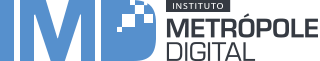 EDITAL IMDTEC 03/2017PROCESSO SELETIVO DE PROFESSORES MEDIADORES MÓDULO BÁSICOPOLO CAICÓA Coordenação de Cursos Técnicos do Instituto Metrópole Digital da Universidade Federal do Rio Grande do Norte (UFRN) divulga o resultado da seleção de Tutores do Módulo Básico 2017 (Polo Caicó) dos Cursos Técnicos do Instituto Metrópole Digital.Os candidatos classificados serão convocados por e-mail de acordo com a necessidade do Instituto Metrópole Digital e com a sua classificação no processo seletivo. Os candidatos aprovados e não imediatamente aproveitados serão incluídos em um cadastro de reserva e serão chamados de acordo com a necessidade do Instituto Metrópole Digital e com a sua classificação no processo seletivo.Em caso de dúvidas, os candidatos deverão entrar em contato direto com a coordenação de seu polo:Caicó – cursos.caico@imd.ufrn.brAs aulas terão início do dia 24 de julho de 2017.Natal, 21 de julho de 2017.Prof. Dr. Marcel Vinicius Medeiros OliveiraCoordenador de Cursos Técnicos do Instituto Metrópole Digital (IMD/UFRN)POLO CAICÓInglêsTECNOLOGIA DA INFORMAÇÃO (TI)desclassificadosCLASS.NOMENOTA1Saint-Clair da Cunha Lima7,60CLASS.NOMENOTA1Amarildo Jeiele Ferreira de Lucena7,682Saint-Clair da Cunha Lima7,603Eduardo Garcia7,214Emerson Paulo Soares de Souza4,60NOMEOBSERVAÇÃOAislânia Alves de AraújoSem formação [Edital - item 3.d]André Matheus de Souza VeledaSem formação [Edital - item 3.d]Fernando de Azevedo GuedesSem formação [Edital - item 3.d]Maycon Jebson DantasSem experiência mínima [Edital - item 3.c]Sâmia Lorena Oliveira MedeirosSem experiência mínima [Edital - item 3.c]Samuel Ferreira FernandesSem documentação [Edital Item 2.g]